Notes: Introduction To EcologyComments:Notes: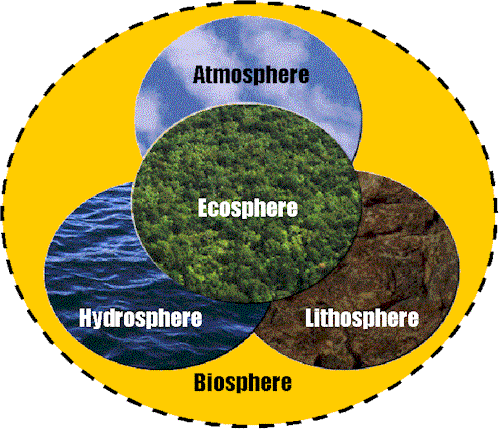 Origin of the word…”ecology”Greek originOIKOS = householdLOGOS = study of…Together: Study of the “house/environment” in which we live.Ecology is study of interactions between Non-living components in the environment…Light/ water/ wind/ nutrients in soil/ heat/ solar radiation/ atmosphere, etc. Living organisms…Plants/ Animals/ microorganisms in soil, etc.To study Ecology involves…For non-living (abiotic)Climatology/ Hydrology/ Oceanography/ Physics/ Chemistry/ Geology/ soil analysis, etc.Levels of Organization - a hierarchy of organization in the environmentLevels of organization - TermsBiosphere: Surface of the earth, Composed of many ecosystemsBiosphere: Surface of the earth, Composed of many ecosystemsEcosystem: Large or small as we decide (Backyard, Samuel P Taylor Park, etc.)Population: one species live in one place at one timeCommunity All populations (diff. species) that live in a particular area.Habitat – physical location of communityOrganism – simplest level of organizationPreview: ________________________ Relationships:Symbiosis: living together with another organism in close association Summary: Summary: 